ЛОГОПЕД СОВЕТУЕТ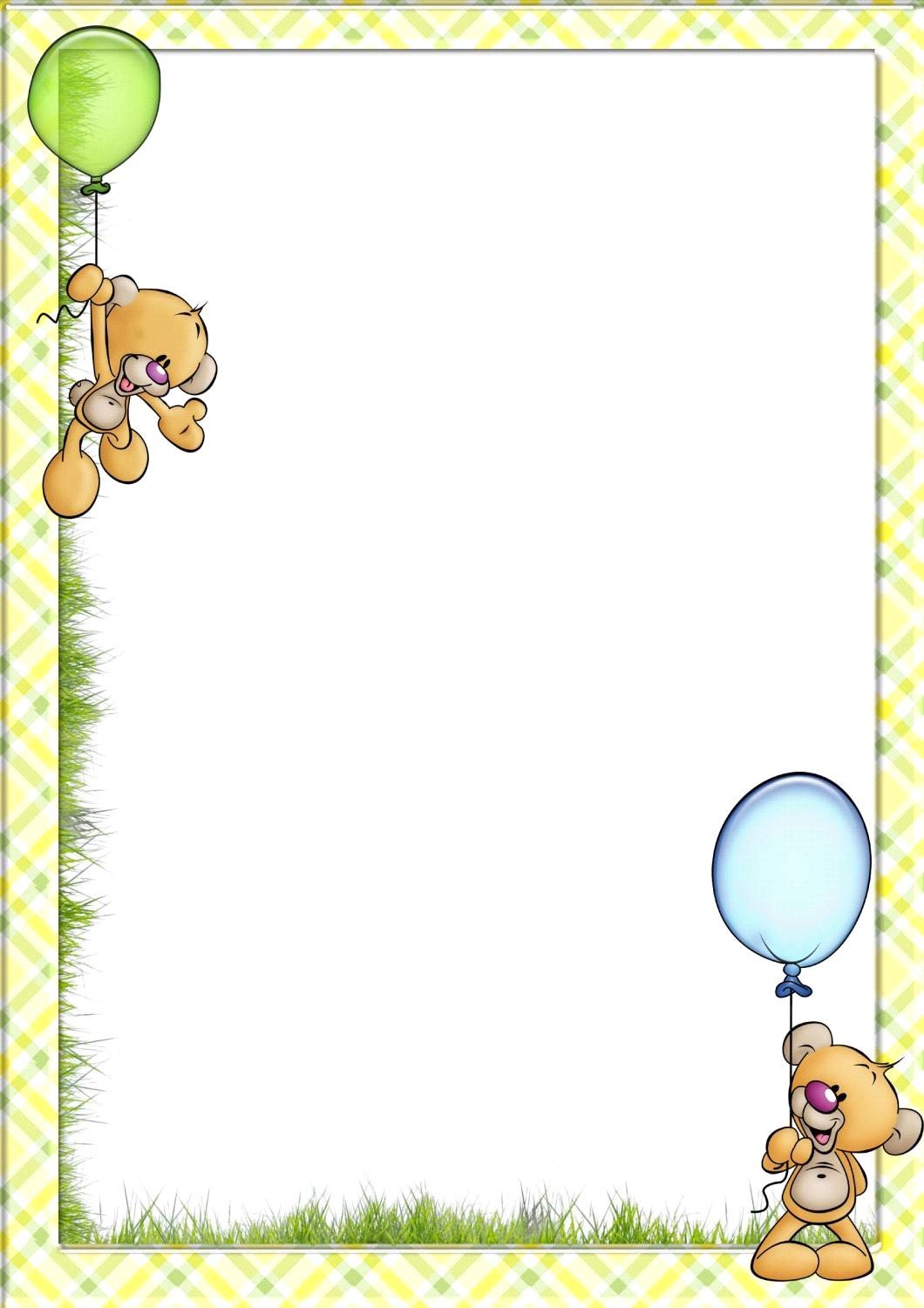 ПАМЯТКА ДЛЯ РОДИТЕЛЕЙ ПО РАЗВИТИЮ ПРАВИЛЬНОЙ РЕЧИ РЕБЁНКА.ПРЕДУПРЕЖДЕНИЕ НЕДОСТАТКОВ РЕЧИЧто же способствует правильному речевому развитию?Прежде всего, это правильная, спокойная, замедленная речь окружающих. С ребенком нельзя говорить в обычном темпе, так как вследствие недостаточного в этом возрасте развития речеслухового аппарата он не все успеет услышать и понять.Если ребенок затрудняется выразить свою мысль, представляя или пропуская слоги, ему следует мягко подсказать. После многократного повторения трудных слов ребенок с удовольствием повторяет их за мамой, делать он это должен добровольно. Излишняя требовательность раздражает, обижает ребенка, может вызвать боязнь «открыть рот», молчаливость, даже отвращение к речи.Не следует раздражаться детской «болтовней», ребенок тренирует свои органы речи. Однако не следует забывать и о речевой дисциплине: можно напомнить, что нужно не мешать, когда взрослые разговаривают; играть тихо, когда кто-то спит или болен; не кричать.4. Не рекомендуется перегружать ребенка - учить буквы, обучать чтению в трех - четырехлетнем возрасте без его желания; результат часто бывает обратный желаемому. 